                      Қазалы ауданы Әйтеке би кенті №266 мектеп-лицей                                                  Д е б а т                 3- қазан Республикалық экологиялық сағат аясындаТақырыбы: «Адамзат бұзылған ландшафты қайта қалпына келтіре ала ма?»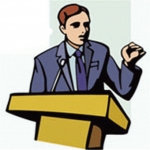 Қатысушылар:   9- сынып оқушылары Дайындаған:    география  пәнінің мұғалімі Лекер Бақыткүл Шарапатқызы                                                     2019-2020 оқу жылыТақырыбы: «Адамзат бұзылған ландшафты қайта қалпына келтіре ала ма?»Мақсаты:  Оқушылардың еліміздегі табиғи ресурстарды игерудегі туындайтын экологиялық мәселелері,оның алдын алу ,ондағы адамзаттың ролі  туралы сауаттылығын арттыру,түсініктерін кеңейту;   Екі жақты позицияда оқушылардың сөз жарасымдарына қатыстыру барысында оларды обьективтілік, пікір алуындағы елжандылық,  принципшілдік қасиеттерге тәрбиелеу;    Тақырыпқа байланысты әртүрлі деректер, материалдар, фактілер, статистикалық мәліметтерді саралау арқылы оқушылардың танымдық-эвристикалық қабілеттерін арттыру.Сабақ әдісі: Пікір таласПәнаралық байланыс: Тарих,экология,экономика,                                                        БАРЫСЫ:Ұйымдастыру кезеңі    Саламатсыздарма құрметті ұстаздар және оқушылар.      Ғаламдық проблемалар - әлемді тұтас қамтитын табиғи, табиғи-антропогендік немесе таза антропогендік құбылыстар. Осы құбылыстардың даму процесі жаһандану деп аталады. Қазіргі жахандану заманында халықаралық деңгейдегі  ғаламдық проблемалардың бірі-экологиялық проблемалар.      Экологиялық проблеманың туындауы - табиғи ресурстарды шаруашылықта пайдалану құрылымының сол ландшафтың табиғи мүмкіншілігіне сәйкес болмауы, халық санының өсуі, антропогенді қысымның артуы, кейбір елдердің әлеуметтік-экономикалық жағдайының төмендігі екенін білеміз.     Олай болса 3-қазан «                                                             »атты Республикалық сағат аясында өткізілгелі отырған №266 мектеп-лицейдің 9-в сыныбындағы «Адамзат бұзылған ландшафты қайта қалпына келтіре ала ма?» дебат сабаққа қош келдіңіздер.     Қауыммен сәлемдесіп, үрдістің көздеген мақсаты туралы баяндау жүзеге асырылады.Жүргізілу барысы жарияланады.                                                            Қатысушылар« Табиғаттан үміт бар» тобы                                                 «Экология » тобы         Жақтаушы                                                                                        Даттаушы«Табиғаттан үміт бар» тобы жақтаушы позицияны иеленді.Бұл бағыт бойынша адамзат- жасаушы,иеленуші болғандықтан бұзылған ландшафты қайта қалпына келтіре алады деген пікірді ұстанды.«Экология» тобы даттаушы позицияны иеленді.Дәл осы көзқарасқа сәйкес қазіргі заманғы жалқаулық,ашкөздік салдарынан адамзат бұзылған ландшафты қайта қалпына келтіре алмайды деген бағытты ұстаушылар.                      Қысқаша топтық ереже:Екі топ та өздерінің ұстанған позицияларын айқын қорғап шығуға тиісті.Жақтаушы топ өздерінің фактілерін ұсына отырып, нақты бір проблеманы көтеру арқылы оның:Шығу себептерінШешу жолдарынТуындау нәтижелерін айқын көрсетуге міндетті.Даттаушы топ әрбір спикерлері өздерінің алдында қорғап сөйлеп кеткен әр жақтаушы спикері сөзінен кейін, ең әуелі оған тойтарыс беріп, содан кейін өз дәйектемелерін ұсынуға міндетті.      Әрбір спикер 5 минут шегінде ой тарқатады.Сөздерін түйіндейді.Көрермен қауымның дауыстары саналады.Комиссия төрағасы мен мүшелерінің пікірі тыңдалып, ойлары таразыланады.                         Қамтылатын пікірлер:       1. Табиғат ресурстары тіршілік атаулыны мәңгі асырап келді, әлі де берері мол.       2. Атмосфера мәңгі таза, ол еш уақытта бүлінбейді, табиғат заңы берік.       3. Табиғат тастай қатып өзгермейді, жоғалғанын өзі реттеп отырады.МарапаттауҚорытындылау    Қазіргі таңда табиғат ресурстарын тиімді пайдалану ауқымды проблеманы алып отыр.Себебі,табиғи қорлар қажетті деңгейде қорғалып жатқан жоқ. Елімізде көптеген құнды ресурстар бар,бірақ оны пайдалану деңгейі төмен және де оны жүзеге асыратын маман иелері елімізде тапшы болып отыр.    Қазақстандағы табиғи қорларды тиімді пайдалану республиканың даму болашағы үшін маңызы зор.Сондықтан оны көздің қарашығындай сақтау-әрбір адамзаттың борышы.